SLAPSHOT.AT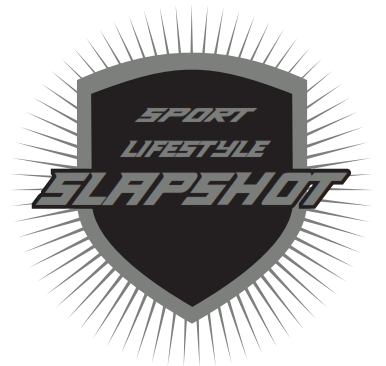 Ausschreibung Trainingscamp für Eishockeynachwuchs OsttirolJahrgang 2003 bis Jahrgang 2008Datum: 	Di 23.08.2016 bis Sa 27.08.2016Ort: 		Bled in SlowenienKosten : 	ca. €300,- pro TeilnehmerDie Kosten sind abhängig von Sponsoren/Teilnehmerzahl/An- Abreise mit Bus oder PrivatVeranstalter: 	Silvio Trojer 		0677/61715142 oder silvio.trojer@hotmail.com		Slapshot Lienz		0660/6542391   oder kevin@slapshot.atTrainiert wird 2 mal täglich auf Eis. Es gibt auch täglich ein Trockentraining.In Bled gibt es auch sonst einige Freizeitmöglichkeiten z.B. See, Sommerrodelbahn usw.Die Kinder werden über den gesamten Zeitraum beaufsichtigt und betreut.Achtung die Teilnehmerzahl ist begrenzt!Name: ____________________________________________________________________________Geb. Datum: _______________________________________________________________________Tel.Nr.Eltern:_______________________________________________________________________E-mail: ____________________________________________________________________________                                     _______________________________________________Unterschrift Erziehungsberechtigter Diese Anmeldung ist Verbindlich und für uns notwendig damit wir weitere Planungen machen könnenALLE TEILNEHMER SIND EINGELADEN AM SAMSTAG: 13.08.2016 (ab 11:00 Uhr) ZUM„START THE SEASON DAY“ INDIVIDUELLE BERATUNG UND 25% RABATT AUF ALLE EISHOCKEY ARTIKEL.